Minutes of the ordinary meeting of the Parish Council held online via Zoom. Meeting ID 873 1258 7630 Passcode 283328 on Tuesday 12th January 2021 at 7:00pm.Present: Cllr A Kirk (Chair) Cllr Day, Cllr Noblett and Cllr Irving.County Councillor: Mike JohnsonClerk: M. AbbsPublic: NoneAgendaApologies for absence, declarations of interest and dispensation requests from Cllrs.The clerk had received apologies from Cllr Hedworth and Cllr Mostyn who was unwell. The latter was accepted as a fair reason for absence.REQUESTS FOR DISPENSATIONSThe clerk to report any requests received since the previous meeting for dispensations to speak and\or vote on any matter where a member has a disclosable pecuniary interest. No dispensation requests were made.DECLARATIONS OF INTERESTTo receive declarations by elected and co-opted members of interests in respect of items on this agenda.Members are reminded that, in accordance with the revised Code of Conduct, they are required to declare any disclosable pecuniary interests or other registrable interests which have not already been declared in the Council’s Register of Interests.  (It is a criminal offence not to declare a disclosable pecuniary interest either in the Register or at the meeting.)Members may, however, also decide, in the interests of clarity and transparency, to declare at this point in the meeting, any such disclosable pecuniary interests which they have already declared in the Register, as well as any other registrable or other interests.If a Member requires advice on any item involving a possible declaration of interest which could affect his/her ability to speak and/or vote, he/she is advised to contact the clerk at least 24 hours in advance of the meeting.No Declarations of interest were made.2	Minutes (previously circulated).2.1 To approve the minutes of the meeting held on Tuesday 10th November 2020 via Zoom - approved and to be signed by the Chair at a later date.Note 1: reminder that the order of business may be changed at the chairman’s discretion to avoid undue delay for visitors3	Report on action taken3.1. by councillorsNo items were reported at this point.3.1.1 Play area – See item 4.23.1.2 Footpaths – Cllr Noblett reported some overhanging branches on the footpath near the sewage works. Cllrs agreed to investigate and take some remedial action if required. She had received positive comments about the upgraded footpath near the woodland area.3.1.3 Highways steward –See item 3.3.2.3.1.4 Newsletter group -  Cllr Day confirmed that a new edition had been completed and distributed. Cllr Day was thanked for all his work.3.2- by the clerk -  The clerk confirmed that Accounts had been set up with suppliers of stationery and building supplies. 3.3 Public participation (at the Chairman’s discretion) 3.3.1 Report from the Borough CouncillorAbsent.3.3.2 Report from the County CouncillorCllr Johnson updated Cllrs on all the COVD initiatives and support that was being provided to residents by the County Council.He discussed the reasons for the recent ‘spike’ in cases in Carlisle and Eden.Cllr Day asked about the turnaround time for pothole repairs as both he and Cllr Kirk had reported the poor condition of the road near the Anthorn turn junction above the playground. Cllr Johnson requested the clerk to obtain the details and send them to him.4 New business4.1 Grass cutting tender consideration and awarding of contract for 2021.The clerk confirmed that there had been no responses to the tender documents that had been sent out for a second time.The clerk said he would contact Bowness on Solway PC and check on their situation as their Grasscutting contract was the largest in the area.4.2 Playground and Woodland Area.Review of maintenance and repair. Playground inspection rota. Further development of the sites.There were no major issues that needed to be addressed urgently in the Playpark.The clerk reminded Cllrs that warmer weather was required by the contractor to carry out the painting and minor repairs.Cllr Day said he would check again on the situation concerning the inspection of the most recently installed fitness equipment.Cllr Kirk would produce a new inspection rota for the Cllrs.Cllr Day outlined his plans for a new multifunctional shelter for all ages in the playground. Cllrs agreed that this was an idea that should be investigated. View of parishioners would be sought via Facebook.4.3 Defibrillator provision in the village.Update on current position.Cllr Kirk had just received confirmation that the village hall committee were still happy to have the defibrillator located on the outside of their building. The clerk said he would now make contact with the Cumbria Heartbeat Trust concerning the previously selected model. – noted.4.4 Vacancy on the Council.The clerk advised that no applications or expressions of interest had been received. Cllr agreed not to advertise the vacancies further until the COVID situation improved but would remain alert for suitable candidates.4.5 Bus shelter condition.Reaction and report on the installation. Discussion of any further action required.Some positive feedback on the installation had been received. A small gap behind the shelter needed to be filled and Cllrs agreed that a local contractors would be contacted and approved spending of up to £500 to complete the project.4.6 Hedge cutting in the village.Any required action.No Action was required.4.7 Request for a football pitch.Cllr report and discussion/decision if required.Cllrs had no progress to report on this matter.4.8 Asset register and Risk Assessments.Cllrs agreed that no changes were necessary.4.9 Audit arrangements for 2020/21.The clerk had been in contact with the internal auditor about a PAYE matter and she was still willing to carry out the audit in a few months’ time.4.10 Updating of clerk’s resources – approval of book / handbook purchase.The clerk reported to Cllrs that he wished to update his resources to take account of recent legislation. Cllrs agreed to the purchase of new updated materials.5	CorrespondenceTo review correspondence received and take any appropriate action.5.1 Consideration of any correspondence from Allerdale BC concerning the Precept for 2021/22.The clerk confirmed that the Precept had been submitted to the authority in order to ensure that their deadline was met.The only letter received was to notify the Council of the Council tax base for the forthcoming year. - noted without action.5.2 Royal British Legion receipt and thanks for donation.The letter was – noted.5.3 Great North Air Ambulance - thanks for donation.The letter was – noted.5.4 Vehicle Charge points – initial discussion.The Cllrs discussed the information that had been obtained by the clerk. Following discussion it was agreed that regrettably no action could be taken as the Council does not own a suitable piece of land with the required power source nearby.5.5 Cumbria Police - the new ‘Road Safety Concern Form’The clerk appraised Cllrs of this new initiative which was noted.6	Finance6.1 Information6.1.1 To approve accounts to 30th November 2020 and 31st December 2020 – available at the meeting. – approved. 6.2 Payments to approve.6.2.1 Clerk’s salary: £538.63 – approved.6.2.2 Expenses: postage etc. £17.55; telephone and broadband £38.22 = £55.77, SLCC Cost £56.00travel 8m @ 36p= £2.88 Total £114.65 – approved.6.2.3 Stefan Nicholson Grass cutting Amount to be confirmed at the meeting if invoice received.The clerk advised that no invoice had been received.6.2.4 B Day – footpath materials and planter expenses re-imbursement (£76.90+£20.66) £97.566.2.5 Aspatria Farmers Ltd – bird food £56.65 – approved.6.2.6 A Kirk – for paint cost re-imbursement £45.62 – approved.6.2.7 I Ferguson - playground painting £160.00 – approved.6.2.8 Kirkbride Primary School - photocopying £24.00 – approved.6.2.9 B Day – playground expenses re-imbursement £18.99– approved. 6.2.10 SGR Groundworks – bus shelter demolition - £1500 – approved.6.2.11 ACE Shelters – previously agreed to payments (VAT £531.70 + £511.70) £3190.20 + 3070.20 = £6260.40 – approved.7	Planning 7.1 Applications outstanding with Allerdale Borough Council.None - noted.7.2 Applications dealt with under standing order.None – noted.7.3 Applications decided by Allerdale BCNone – noted.7.4 Applications for consideration by this Parish Council meeting. None – noted.8.1 Documents received for commentNone – noted.8.2 Documents received for information (available on request to the clerk)8.2.1 CALC Circular.8.2.2 Department for Business Energy and Industrial Strategy – Brexit Information.The above were noted.9 Claypit CharityAnnual report completion and submission.The clerk confirmed that the submission had been made and an acknowledgement received. – noted.10 Any items of information brought by…10.1 ClerkThe clerk advised that a questionnaire concerning outdoor spaces in the parish had been received from Allerdale BC and would be circulated.10.2 CouncillorsCllr Irving advised Cllrs of, and commented on, recent anti-social behaviour that he had been made aware of in the village.11	Meeting dates11.1	Date of next meeting: Parish Council Meeting Tuesday 9th March 2021 at 7.00 p.m. in Kirkbride School.11.2	Future meetings: on Tuesdays: 11th May 2021 at 7.00 p.m. in Kirkbride School.Meeting venues dependant on the COVID-19 situation.The dates were noted and the Chairman closed the meeting at 20.25 p.m.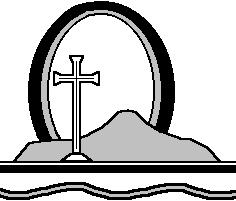 